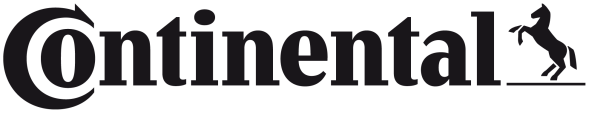 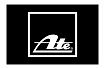 ATE Hydraulic Brake Parts Engineered to Meet Rigorous OE Standards for Quality, Fit, and Performance• Excellent coverage and availability for a wide spectrum of European vehicle makes Allentown, PA March 26, 2020 – Continental, a global supplier of brake systems and components, offers a high quality line of ATE hydraulic brake parts that are designed to fit perfectly and precisely match the safety and reliability requirements of modern brake systems in today’s vehicle. Incorporating the same brake technology that Continental delivers to OEMs worldwide, ATE hydraulic brake parts leverage Continental brake expertise and OE knowledge to provide professional technicians and service facilities with state-of the-art replacement brake parts that are engineered and built to meet rigorous OE standards for quality, fit, and performance.The ATE hydraulic brake parts line includes a comprehensive range of brake boosters, calipers, hydraulic control units, master cylinders, hydraulic hoses, and wheel cylinders. Continental offers excellent application coverage and availability for a wide spectrum of European vehicle makes and models. Continental also compliments its hydraulic brake parts program with a range of exceptional DOT 4 replacement brake fluids formulated to meet specific vehicle performance and safety requirements. This offering includes ATE SL.6 Brake Fluid, an ideal brake fluid replacement for ESP, ABS, and ASR electronic brake systems; ATE SL for hydraulic brake and clutch systems; and ATE Typ 200 for the extreme demands of high performance and racing applications.Dan Caciolo, Head of Product Management for Continental Independent Aftermarket Powertrain & Brake Systems, notes, “Hydraulic components are at the heart of every brake system. That’s why Continental’s OE braking systems expertise and leading edge technology is built into every one of our aftermarket hydraulic brake parts. Every ATE component is made to meet and exceed OE manufacturer specifications and rigorously tested for endurance and reliability.”ATE (www.ate-na.com) is an aftermarket brand of Continental Corporation, one of the world's leading brake system manufacturers and suppliers. From the introduction of the first hydraulic brake system in 1926 to the development of the first antilock braking system prototype in 1967, the ATE brand has a rich history of innovation and experience in the design and production of advanced brake system technologies.Continental Commercial Vehicles and Services is a leading aftermarket supplier of OE-engineered parts for HVAC and engine cooling, door systems, tire pressure monitoring systems, engine management, fuel systems and instrumentation, as well as automotive diagnostic systems, premium wiper blades, and brake system parts and fluid.For more information: www.ate-na.com  or contact: salessupport-us@ate-na.comContinental develops pioneering technologies and services for sustainable and connected mobility of people and their goods. Founded in 1871, the technology company offers safe, efficient, intelligent, and affordable solutions for vehicles, machines, traffic and transportation. In 2019, Continental generated sales of €44.5 billion and currently employs more than 240,000 people in 59 countries and markets. Connect, inform, integrate: Along these strategic pillars the business area Vehicle Networking and Information (VNI) develops building blocks and end-to-end systems for the networked mobility: hardware, software and services. With solutions for connectivity, human-machine interaction, systems integration and high-performance computing for passenger cars, commercial vehicles and fleets, VNI enables proper networking and a seamless information flow. Drawing on more than 120 years of cooperation with vehicle manufacturers, Continental offers a broad range of spare parts in OEM quality for the aftermarket. Under brands like Continental, ATE, VDO, REDI-Sensor, ClearContact, OEM DP, Autodiagnos Pro, Uniroyal, Semperit, and GALFER, the technology company manufactures tens of thousands of products, including tires, brakes, drive components and thermal management components. It also provides diagnostic solutions, tools and services for repair shops. Continental is one of the most important suppliers in the independent automotive aftermarket.  Image file: Continental-ATE-Hydraulic-Brake-Parts.jpg Caption: Continental ATE Hydraulic Brake Parts are engineered to meet rigorous OE standards for quality, fit, and performance.Contact for journalists:Anouré V. FenstermakerMarketing Communications Manager
Continental
Vehicle Networking and Information (VNI) Commercial Vehicles and Services (CVS)
6755 Snowdrift Road, Allentown, PA 18106
Tel: (484) 705-1909 , Fax: (610) 289-1766
Email: anoure.fenstermaker@continental-corporation.com86-20/CO6119